ПРОЕКТ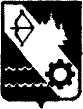 ВЯТСКОПОЛЯНСКАЯ ГОРОДСКАЯ ДУМАКИРОВСКОЙ ОБЛАСТИРЕШЕНИЕ__________				г. Вятские Поляны		№___________
О внесении изменений в Положение о муниципальном земельном контроле на территории муниципального образования городского округа город Вятские Поляны Кировской области, утвержденное решением Вятскополянской городской Думы от 29.10.2021 № 2/4	В соответствии с Федеральным законом от 06.10.2003 № 131-ФЗ «Об общих принципах организации местного самоуправления в Российской Федерации», Федеральным законом от 31.07.2020 № 248-ФЗ «О государственном контроле (надзоре) и муниципальном контроле в Российской Федерации», Уставом муниципального образования городского округа город Вятские Поляны Кировской области, учитывая протокол заседания Министерства экономического развития Российской Федерации от 24.03.2023 № 14-Д24,Вятскополянская городская Дума РЕШИЛА:1. Внести в Положение о муниципальном земельном контроле на территории муниципального образования городского округа город Вятские Поляны Кировской области, утвержденное решением Вятскополянской городской Думы 29.10.2021 № 2/4  (в редакции решения Вятскополянской городской Думы от 22.03.2022 № 7/58), (далее- Положение) следующие изменения:1.1. В подпункте 5.2.6 пункта 5.2 раздела 5 «Обжалование решений администрации, действий (бездействия) должностных лиц, уполномоченных осуществлять муниципальный земельный контроль» слова «полностью или частично» исключить.1.2. Приложение № 2 к Положению изложить в следующей редакции:«Приложение №2к Положению о муниципальном земельном контроле на территориимуниципального образованиягородского округа город ВятскиеПоляны Кировской областиИндикаторы риска нарушения обязательных требований, используемые для определения необходимости проведения внеплановых проверок при осуществлении администрацией муниципального образования городского округа город Вятские Поляны Кировской области муниципального земельного контроля1. Несоответствие площади используемого контролируемым лицом земельного участка, определенной в результате проведения контрольного мероприятия без взаимодействия с контролируемым лицом, площади земельного участка, сведения о которой содержатся в Едином государственном реестре недвижимости более чем на 10%.2. Отсутствие в Едином государственным реестре недвижимости сведений о правах на используемый гражданином, юридическим лицом, индивидуальным предпринимателем земельный участок.3. Отсутствие в течении 3-х лет с даты регистрации права на земельный участок в Едином государственным реестре недвижимости объектов капитального строительства, ведения строительных работ, связанных с возведением объектов капитального строительства на земельном участке, предназначенном для жилищного или иного строительства.4.  Отклонение местоположения характерной точки границы земельного участка относительно местоположения границы земельного участка, сведения о котором содержатся в Едином государственным реестре недвижимости, на величину, превышающую значения точности (средней квадратической погрешности) определения координат характерных точек границ земельных участков, установленное приказом  Федеральной  службы государственной регистрации, кадастра и картографии от 23.10.2020 № П/0393 «Об утверждении требований к точности и методам определения координат характерных точек границ земельного участка, требований к точности и методам определения координат характерных точек контура здания, сооружения или объекта незавершенного  строительства на земельном участке, а также требований к определению площади здания, сооружения, помещения, машино-места».2. Опубликовать настоящее решение в сборнике нормативных правовых актов органов местного самоуправления города Вятские Поляны «Деловой вестник» и разместить на официальном сайте администрации города Вятские Поляны в сети «Интернет».3. Настоящее решение вступает в силу с 01.07.2023.Глава города Вятские Поляны					В.А. МашкинПредседатель Вятскополянскойгородской Думы								М.Ю. Бабушкин_________________________________________________________________ПОДГОТОВЛЕНОЭксперт по муниципальному контролю									И.Р. Субханкулова СОГЛАСОВАНОЗаместитель главы администрациигорода, начальник Финансового управления	Г.П. ШиряеваНачальник Управленияпо делам муниципальной собственностигорода Вятские Поляны						О.В. ГригорьеваКонсультант по правовым вопросамуправления по взаимодействию с представительным органом						К.М. БелоглазоваВедущий эксперт по юридическим вопросам управления по делам муниципальной собственности	Е.А. РупасоваПредседатель постоянной депутатскойкомиссии по экономике, бюджету,финансам и собственности						С.И. УраковРассылка: в дело, управление по делам муниципальной собственности – 2 экз., КонсультантКиров, прокуратура, отдел информационных систем (электронно)